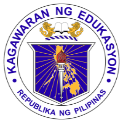 	GRADES 1 to 12	DAILY LESSON LOGSchool:Grade Level:III	GRADES 1 to 12	DAILY LESSON LOGTeacher:Learning Area:ENGLISH	GRADES 1 to 12	DAILY LESSON LOGTeaching Dates and Time:MARCH 2 – MARCH 6, 2020 (WEEK 7)Quarter:4TH QUARTERMONDAYTUESDAYWEDNESDAYTHURSDAYFRIDAYI OBJECTIVESContent StandardDeveloping Reading and WritingDeveloping Reading and WritingDeveloping Reading and WritingDeveloping Reading and WritingPerformance StandardOral LanguageListening ComprehensionsPhonics and Word RecognitionWriting  CompositionLearning Competency /sEngage in a variety of ways to share information.EN3OL – Iva – j-5Identify cause and effect.EN3LC – Iva –j -2.16Read words with vowel digraphs.Oo ( food ) , oa ( road ).EN3PW – Ivf –g -8Make a card for various occasions ( birthday , Christmas , new year, etc. )EN3WC – Ivf –j -2.3Weekly TestII CONTENTStory : The Garden Will Walk AwayIdentifying Cause and EffectDigraphs OO and OaMaking a card for various occasionsIII. LEARNING RESOURCESA. References1. Teacher’s Guide PagesCG p.CG p.49 of 170CG p.;48 of 170CG p.;48 of 1702. Learner’s Materials pages3. Text book pages4. Additional Materials from Learning ResourcesB. Other Learning ResourcesIV. PROCEDURESA. Reviewing previous lesson or presenting the new lessonUnlocking/Vocabulary & Concept Development	(thorn, bark, pluck ,clever)Post a sentences about the poem.Cause and EffectB. Establishing a purpose for the lessonDo you think the garden can walk by itself?Song about cause and effect.Matching the pictures.What did you do if there’s an occasions?C. Presenting Examples/instances of new lessonReading the poem .Show the selection to the pupils.It was a cloudy day. Nilo was playing with his brother at the park. Suddenly, a heavy rain fell. Nilo and his brother got wet. The mother saw the boys shivering from the cold. She became worried.Present a powerpoint of digraphs oo and oa.Present a card.( Birthday, D. Discussing new concepts and practicing new skills #1Who was walking in the garden one day?What was the stick that the “I” tried to pick up?What was the thorn?Which of the following sentences shows cause - effect relationship?
     a. Mother became worried.
     b. Nilo and his brother got wet.
     c. Nilo was playing with his brother at the park.
     d. The boys were shivering from the cold because they got wet.What is common to the following words?How do we pronounced the two –o’s in the ff. words?What are the different cards that we give in every occasions?E.  Discussing new concepts and practicing new skills #2F. Developing mastery(Leads to Formative Assessment)G. Finding Practical applications of concepts and skillsReader’s Theatre is a dramatic presentation of a written work in a script form. Readers read from a ‘script’ and parts to be read are divided among the readers. No memorization, costumes, blocking or special lighting is needed. Scripts are held by the readers. Lines are not memorized. The focus is on reading the text with expressive voices and gestures.Give each group a copy of the poem..Group Working.Give them activity sheets to work on in identifying “ cause and effect”.Provide a sentences that will guess by the pupils.Original File Submitted and Formatted by DepEd Club Member - visit depedclub.com for moreIndividual ActivityMaking a Card.H. Making generalizations and abstractions about the lessonWhat did you  learned today?What is “ cause” and “ effect”.?What is digraph?What did you learned today?I. Evaluating LearningUsing rubrics.IDENTIFY WHETHER THE  UNDERLINED PHRASE IS A CAUSE OR AN EFFECT. __________ Because he eats too much sweets, he suffers from diabetes.__________ Michael is popular because he is nice and friendly.__________ The boy ran in the green zone that is why he slipped.__________ Mark is a wide-reader of books that is why he is  smart.	__________ Streets are flooded because of the recent typhoons.Name the pictures.Write oo or oa in the blank.1. pictures of food2. pictures of coat3. pictures of a moon4-5.etc.Assess pupils ‘progress by their performance.J. Additional activities for application or remediationPractice reading the poem.Write what is the cause and effect of the ff. situatiions.1. Smoking2. Throwing up garbage in the bodies of water.3. Continues using of dynamite while fishing.Cut pictures with digraph oo and oa.Write a  simple Thank You Letter.V. REMARKSVI. REFLECTIONA. No. of learners who earned 80% on the formative assessmentB. No. of Learners who require additional activities for remediationC. Did the remedial lessons work? No. of learners who have caught up with the lesson.D. No. of learners who continue to require remediationE. Which of my teaching strategies worked well? Why did these work?F. What difficulties did I encounter which my principal or supervisor can help me solve?G. What innovation or localized materials did I use/discover which I wish to share with other teachers?